Le sacre de Louis IX, miniature du manuscrit de l’Ordo du sacre, 1250 sur https://commons.wikimedia.org/wiki/File:Louis_ix_sacre.jpgSaint Louis en majesté sur  https://commons.wikimedia.org/wiki/File:Br%C3%A9viaire_de_Saint-Louis_de_Poissy_-_Saint_Louis_en_majest%C3%A9.jpgLa Saint-Chapelle, Paris sur https://commons.wikimedia.org/wiki/File:Ste_Chapelle_Basse_s.jpgBlanche de Castille et son fils Louis IX, Bible de Saint Louis,  Tolède  sur https://commons.wikimedia.org/wiki/File:Bible_of_St_Louis_detail.jpgDépart de Louis IX pour la croisade, sur https://commons.wikimedia.org/wiki/File:Seventh_crusade.jpgLouis IX rendant la justice : l’affaire du sire de Coucy, Vie et miracles de Saint-Louis sur https://commons.wikimedia.org/wiki/File:Louis9_Coucy.jpgRecueil des rois de France, Jean du Tillet, vers 1545-1547 sur https://fr.wikipedia.org/wiki/Recueil_des_rois_de_FrancePortrait de François 1er en buste, Jean Clouet, vers 1530 sur https://commons.wikimedia.org/wiki/File:Portrait_de_Fran%C3%A7ois_Ier,_roi_de_France_(1494-1547)._Vers_1530._Jean_Clouet.jpgChâteau de Chambord sur https://en.wikipedia.org/wiki/File:Chambord_Castle_Northwest_facade.jpg Léonard de Vonci , autoportrait sur https://commons.wikimedia.org/wiki/File:Selbstportrait_Leonardo_da_Vincis.jpg Ordonnance de Villers-Cotterêts, 1539 sur https://commons.wikimedia.org/wiki/File:Ordonnance_de_Villers_Cotterets._Page_56_-_Archives_Nationales_-_AE-II-1785.jpgSacre d’Henri IV en 1594, tableau de Nicolas Bollery début XVIIème  sur https://commons.wikimedia.org/wiki/File:Nantes_Coronation.jpgHenri IV, tableau de Frans Pourbus le Jeune début XVIIème siècle sur https://commons.wikimedia.org/wiki/File:King_Henry_IV_of_France.jpgMassacre de la Saint-Barthélémy, François Dubois sur https://commons.wikimedia.org/wiki/File:Francois_Dubois_001.jpgLouis XIV en costume du sacre, 1701, Hyacinthe Rigaud sur https://commons.wikimedia.org/wiki/File:Louis_XIV_of_France.jpgPortrait en pied de Louis XIV, 1670 sur https://commons.wikimedia.org/wiki/File:Louis_XIV,_King_of_France,_after_Lefebvre_-_Les_collections_du_ch%C3%A2teau_de_Versailles.jpgChâteau de Versailles en 1685 sur https://commons.wikimedia.org/wiki/File:Chateau_de_Versailles_1675.jpgGravure d’Engelman, Les nouveaux missionnaires sur https://commons.wikimedia.org/wiki/File:Le_dragon_missionnaire.jpgJean Garnier, Allégorie à Louis XIV, protecteur des Arts et des Sciences sur https://commons.wikimedia.org/wiki/File:Portrait_de_Louis_XIV_entour%C3%A9_des_arts_et_des_sciences.jpgTableau de Louis Le Nain, Repas de paysans, 1642 sur https://commons.wikimedia.org/wiki/File:Le_Nain_-_Repas_de_paysans_(1642).jpgLouis IXFrançois IerHenri IVLouis XIV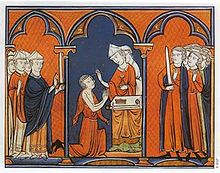 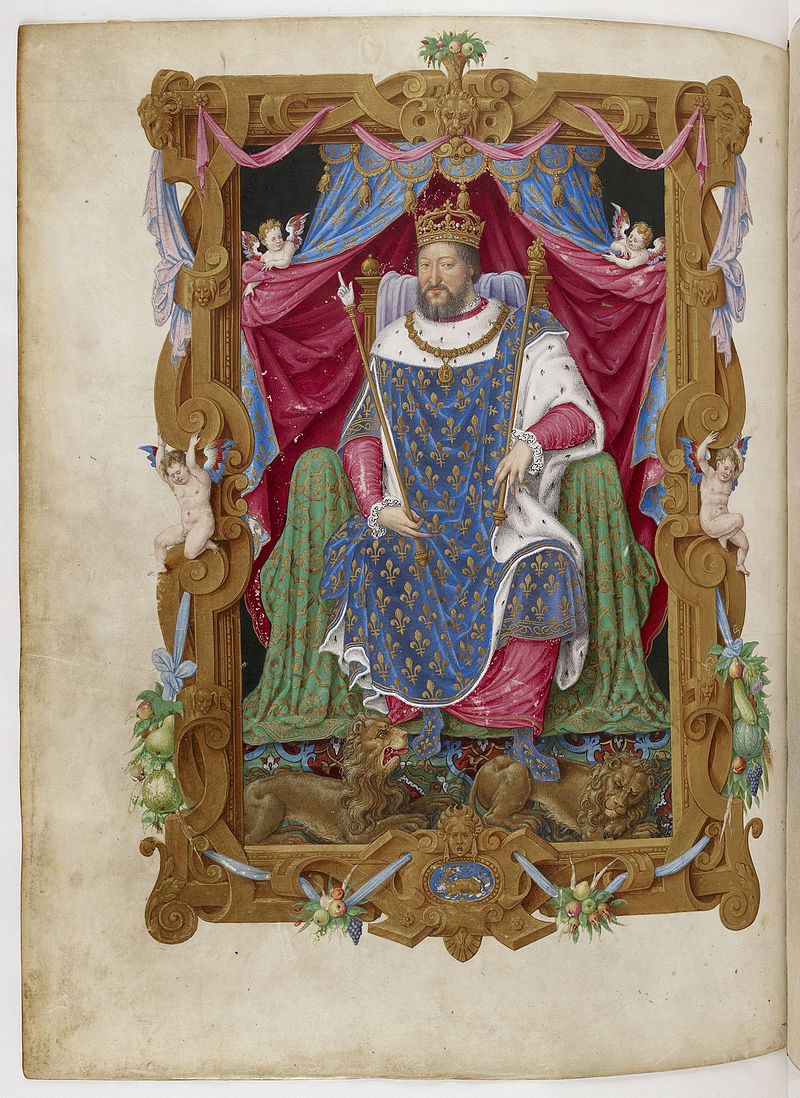 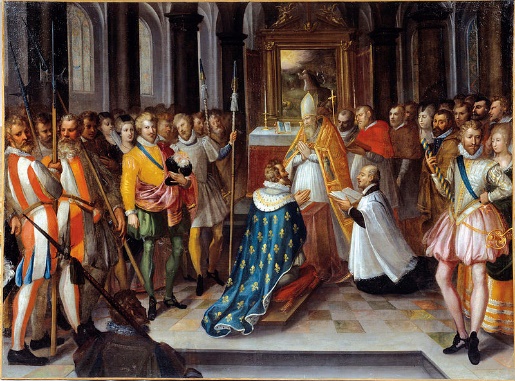 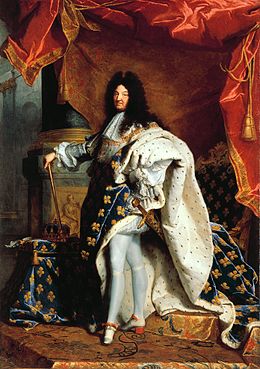 Le sacre de Louis IX, miniature du manuscrit de l’Ordo du sacre, 1250Recueil des rois de France, Jean du Tillet, vers 1545-1547Sacre d’Henri IV en 1594, tableau de Nicolas Bollery début XVIIème sLouis XIV en costume du sacre, 1701, Hyacinthe Rigaud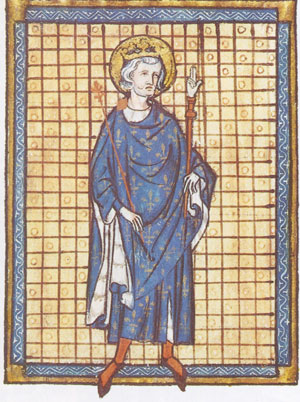 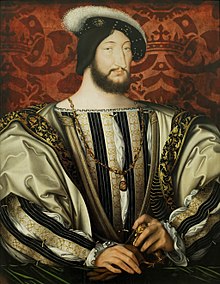 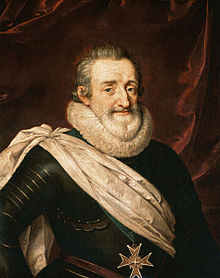 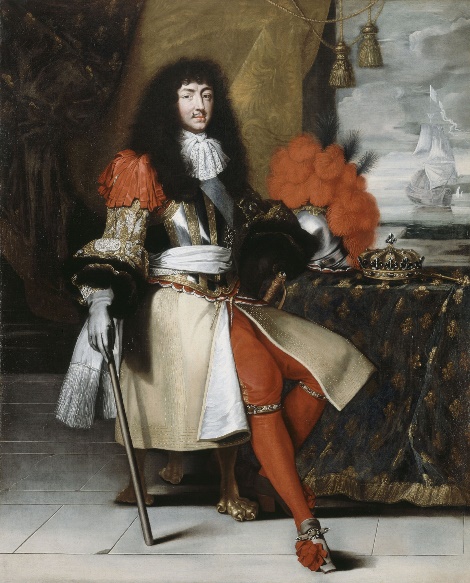 Saint-Louis en majesté , miniature du XIIIè siècle Archives nationalesPortrait de François 1er en buste, Jean Clouet, vers 1530Henri IV, tableau de Frans Pourbus le Jeune début XVIIème sièclePortrait en pied de Louis XIV, 1670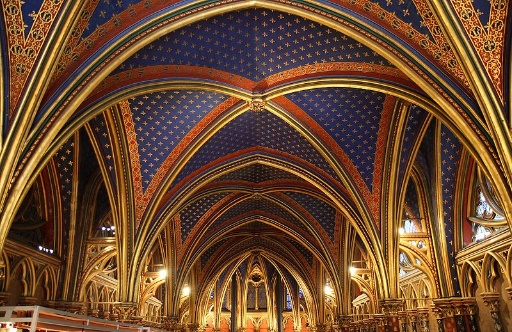 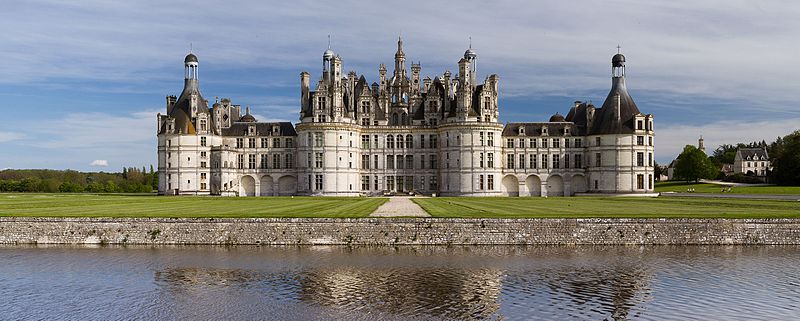 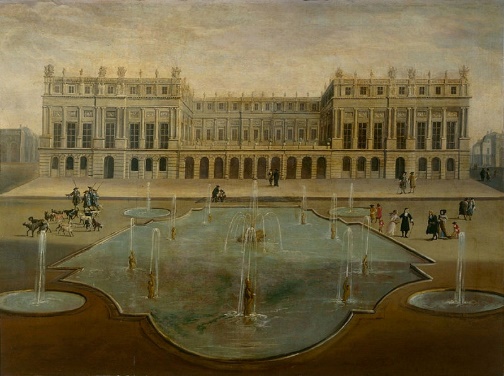 La Saint-Chapelle, ParisChâteau de ChambordGravure catholiques et protestants, XVIème siècleChâteau de Versailles en 1685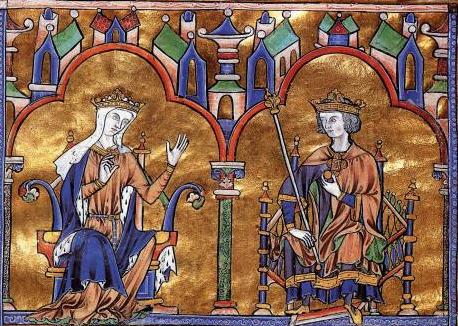 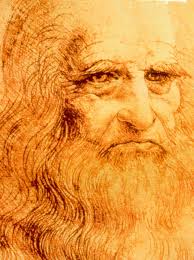 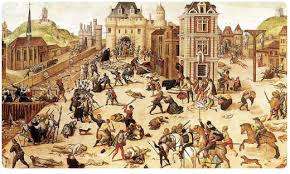 Blanche de Castille et son fils Louis IX, Bible de Saint Louis,  TolèdeLéonard de Vinci, autoportraitMassacre de la Saint-Barthélémy, François Dubois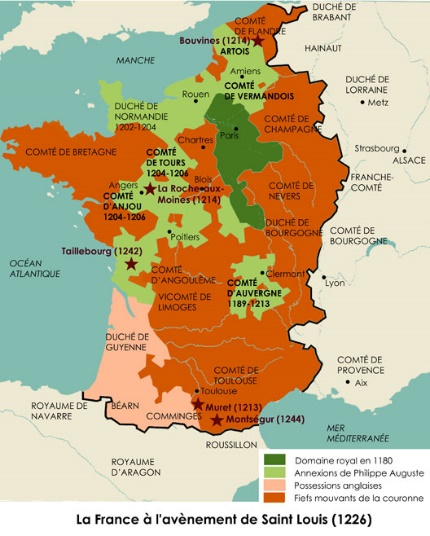 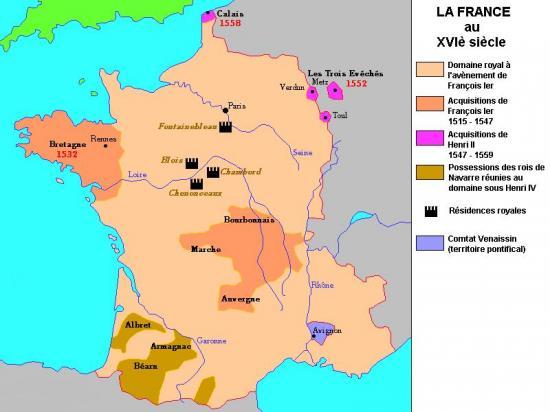 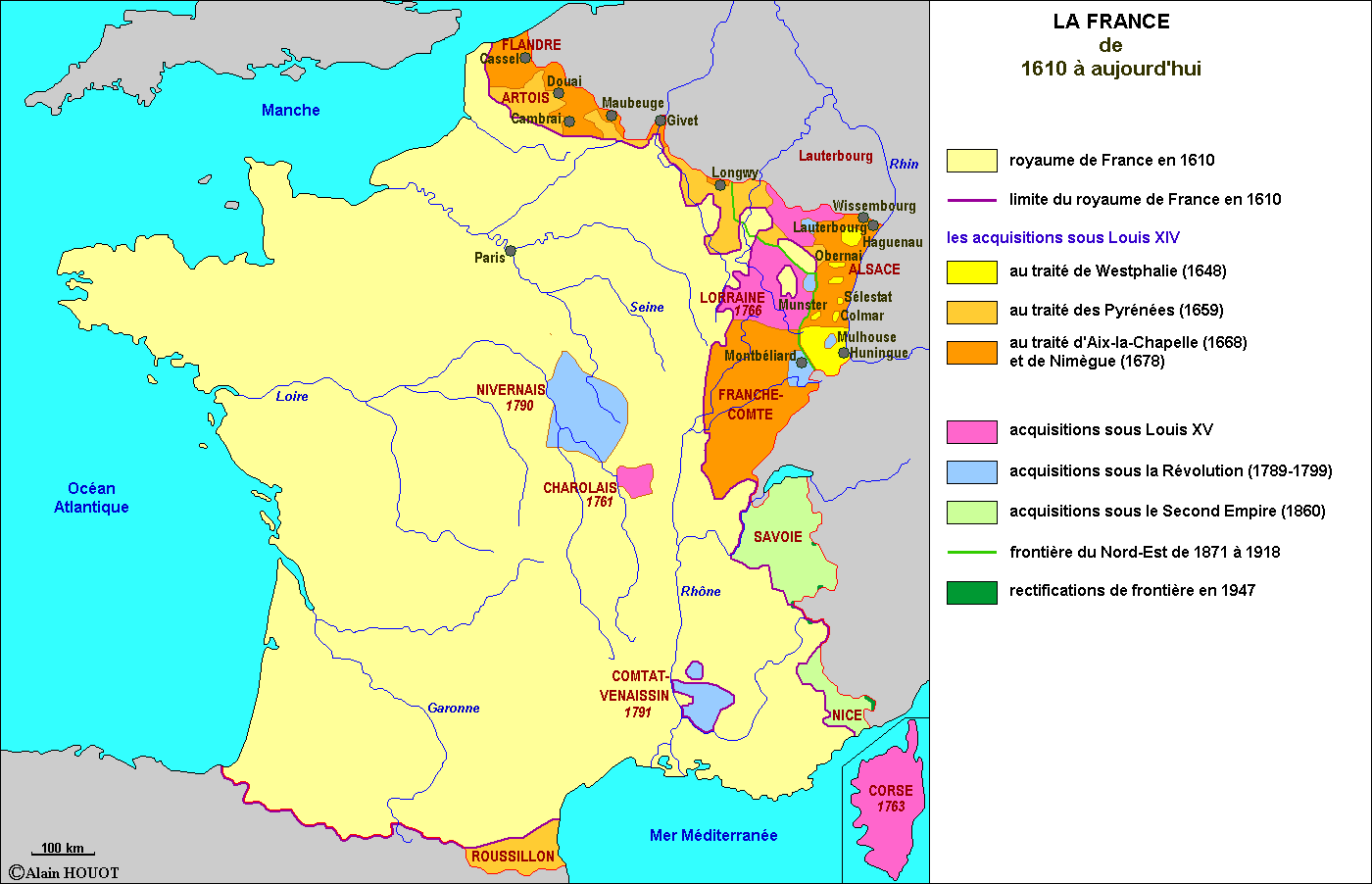 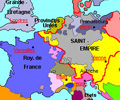 La France en 1224La France au XVIème siècleLa France en 1610L’Europe à la mort de Louis XIV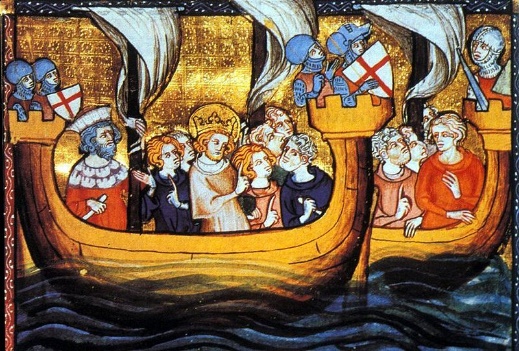 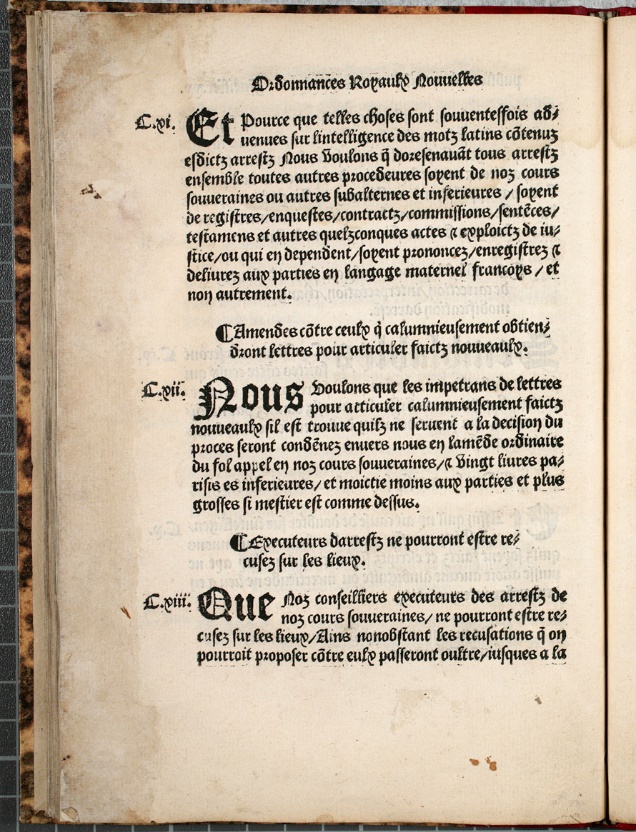 Article 6Nous avons permis et permettons à ceux de ladite religion réformée de vivre et demeurer par toutes les villes et lieux de notre royaume et pays de notre obéissance, sans être enquis, vexés, molestés ni obligés  à faire des choses contre leur religion ou recherchés à cause de celle-ci.Article 9Nous permettons aussi à ceux de ladite religion réformée (c’est-à-dire le protestantisme) de  faire et continuer l'exercice de leur religion en toutes les villes et lieux de notre obéissance telle qu’elle l’était en 1597.Article 22Nous Ordonnons qu'il ne soit fait aucune différence ni distinction, pour le fait de ladite religion, entre les étudiants et  les écoliers qui seront  instruits dans les universités, collèges et écoles, ni entre  les malades et les pauvres dans les hôpitaux, maladreries et aumônes publiques.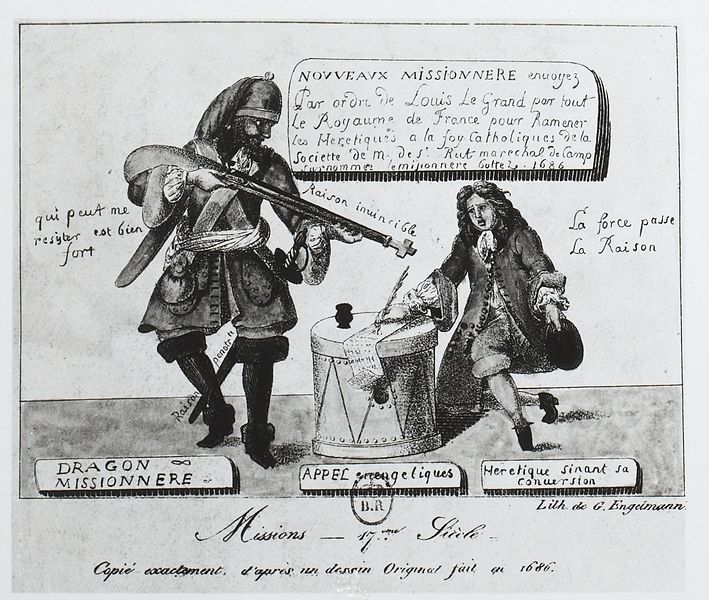 Départ de Louis IX pour la croisade (1248), Eluminure vers 1350, Vie et miracles de Saint-Louis.Ordonnance de Villers-Cotterêts, 1539Extrait de l’Edit de NantesGravure d’Engelman, Les nouveaux missionnaires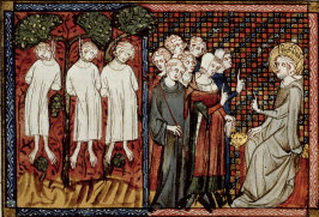 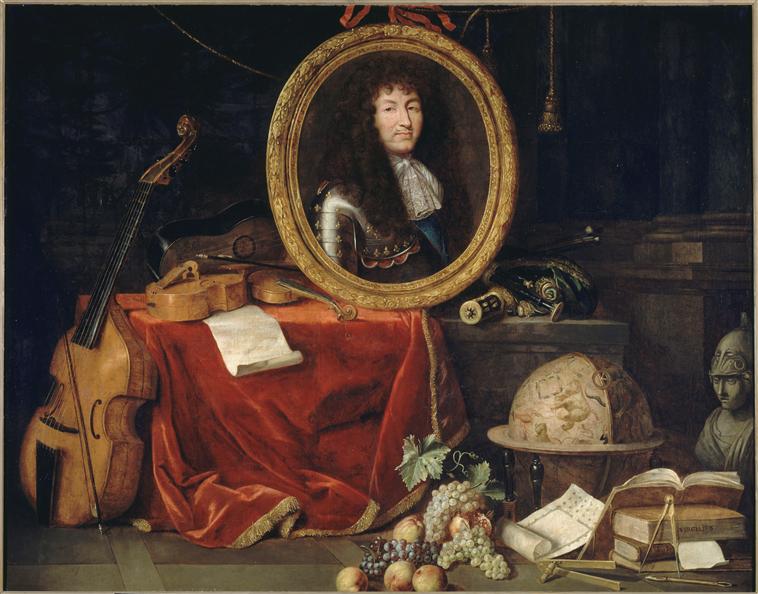 Louis IX rendant la justice : l’affaire du sire de Coucy, Vie et miracles de Saint-LouisJean Garnier, Allégorie à Louis XIV, protecteur des Arts et des Sciences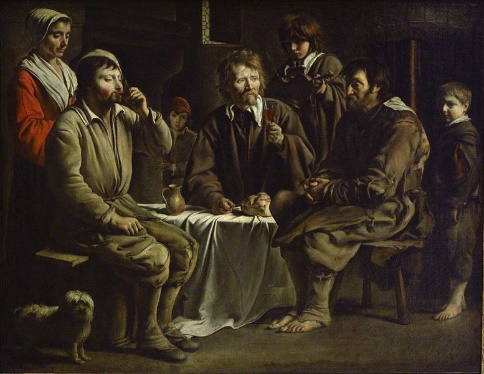 Tableau de Louis Le Nain, Repas de paysans, 1642